Samarbejde skal bygge på stærke værdierStem på Lars Søltoft Buur Holmboe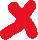 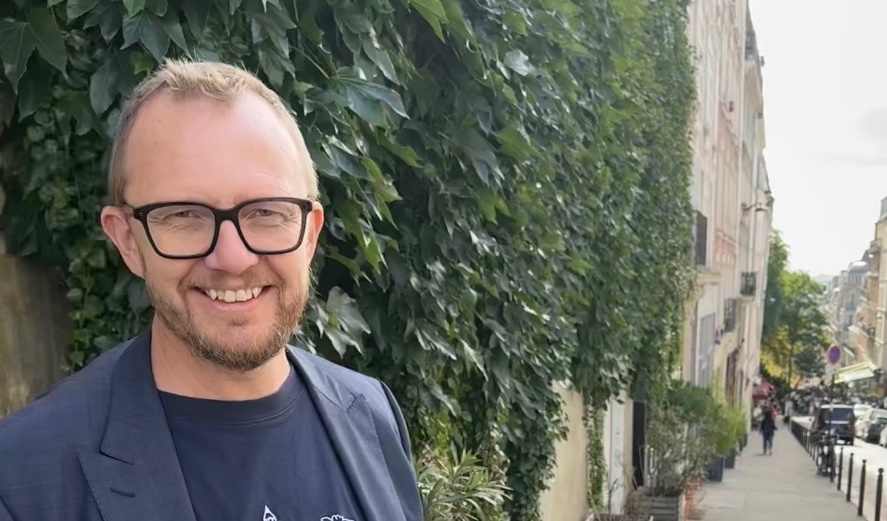 Mit navn er Lars, og jeg stiller op som kandidat til endnu en periode i Danmarks Lærerforenings hovedstyrelse. Som medlem af DLF’s undervisningsudvalg er jeg meget bevidst om vores professions styrke i arbejdet med at skabe bedre vilkår og rammer for lærerne.Vores opgave som fagforening er styrke fagligheden, så lærerne også i fremtiden altid er dem, man går til, når børn skal undervises.Derfor skal vi have aftalt, rettighedsbaseret kompetenceudvikling. Ja, tak.Derfor skal vi have bedre tid til forberedelse, både fælles og individuel. Det vil jeg kæmpe for både under A20 og når det bliver tid til at indgå nye aftaler.Derfor skal vi have bred adgang til flere materialer end blot undervisningsplatformene.Derfor skal vi have kortere skoledage og flere timer med co-teaching.Derfor skal vi have færre undervisningslektioner, så dem, vi har, bliver bedre. Jeg ønsker mig færre lektioner pr. lærer og en økonomi, som gør, at det kan lade sig gøre. Jeg har altså ikke noget tal at sætte på. Det må andre godt gøre, men det bliver ikke mig.Derfor skal vi arbejde for en skole uden nationale test og afgangsprøver, som vi kender dem. Der er bedre måder.Derfor skal vi have fede faglige miljøer ude på arbejdspladserne, hvor forskellige kompetencer kan spille sammen.Derfor skal vi have reelle mulighed for at skabe en inkluderende folkeskole, hvor de elever, som skal undervises i en specialafdeling eller på en specialskole, bliver det, og hvor den almene skole kan rumme dem, som ikke skal. Vi skal kunne sætte inde med tidlige indsatser, når det er det rigtige professionelle valg.Derfor skal folkeskolens professionelle sættes fri under en stærk, tydelig fælles retning, hvor folkeskolens formål får lov at stå centralt.Danmarks Lærerforening er en professionsfagforening. Det betyder, at pædagogik og didaktik går hånd i hånd med forhandlinger, aftaler og overenskomster. Ikke som en sidevogn eller som et pænt smykke, man kan vise frem og få pæne komplimenter for.Nej: Pædagogik og didaktik = løn- og arbejdsvilkår. Og hjerteblodJeg tror på, at det er afgørende at styrke sammenhængen i Danmarks Lærerforening, både på tværs af holdninger og lokale forhold, men også ved at styrke hovedforeningens sammenhængskraft med de lokale kredse. Indtil nu har jeg haft stor hjælp til det arbejde fra kredsene i Tønder, Sydslesvig, Sønderborg, Aabenraa, Haderslev, Kolding og Vejle, og jeg vil glæde mig til at bygge yderligere på det gode samarbejde, vi har bygget op, siden jeg blev stemt ind i hovedstyrelsen tilbage i 2021.Samarbejde skal bygge på stærke værdier og principper. Kun, hvis de er på plads, har vi noget at byde på i et samarbejde med skolens parter.CV - udpluk:Medlem af DLF’s hovedstyrelse side marts 2021Medlem af undervisningsudvalgetFormand for Vejle LærerkredsStillere
Lisette Maria Meyer 113Birthe Mandrup Therkelsen 113Lotte Malene Blichfeldt-Lauridsen 113Birgitte Haaning Sigh 113Søren Balle Rasmussen 113Jonas Noack 163Susanne Jansen 163Henriette Nøiers Hesse 163Lars Lahn 113Mark Kromann Hemmingen 113Line Dupont Christensen 113Linne Freja Østergaard 113Jane Lawaetz 113Bente Blok Nielsen 113Lisbeth Eichenwald Thomesn 113Christine Lund Adelhardt 113Maria Størup 113Ane Mette Howard Grøn 113Henrik Skotte Jensen 113Lars Hildebrandt 092Frank Bolding 092Kira Borg 095Helle Boysen Billund 111Dorthe Ovesen 091Peter Jensen 092Sten Otterstrøm 091Anne Hartig Weber 091Nanna Birgitte Stryhn-Johnsen 091Peter Lyck-Damgaard 091Bjørn Jensen 093Charlotte Lindtner 092Camilla Nielsen 092Rasmus Schrøder 092Kim Mousten Vestergaard 095Irene Nim Hansen 095Hanne Mols Pedersen 113Birgitte Nørgaard 113Henrik Bitsch Jakobsen 095Mads Museth Lund 092Trine Lehd 113Jesper Skovsbøl Rasmussen 093Patrick Hjortshøj 113Lars Kristian Andersen 113